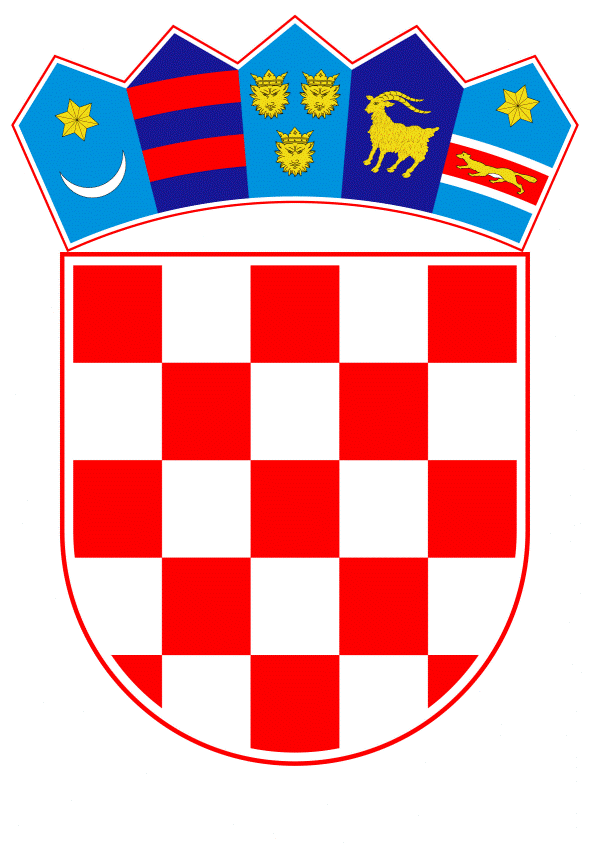 VLADA REPUBLIKE HRVATSKEZagreb, 30. ožujka 2023.__________________________________________________________________________________________________________________________________________________________________________________________________________________________________________   Banski dvori | Trg Sv. Marka 2  | 10000 Zagreb | tel. 01 4569 222 | vlada.gov.hr	PRIJEDLOGNa temelju članka 31. stavka 2. Zakona o Vladi Republike Hrvatske („Narodne novine“, br. 150/11., 119/14., 93/16., 116/18. i 80/22.) a u vezi s člankom 11. stavkom 5. Zakona o obnovi zgrada oštećenih potresom na području Grada Zagreba, Krapinsko-zagorske županije, Zagrebačke županije, Sisačko-moslavačke županije i Karlovačke županije, („Narodne novine“, broj 21/23.), Vlada Republike Hrvatske je na sjednici održanoj _____________2023. donijelaOdluku o dodjeli sredstava za pomoć Sisačko-moslavačkoj županijiI.Ovom Odlukom odobrava se Ministarstvu prostornoga uređenja, graditeljstva i državne imovine da na teret Državnog proračuna Republike Hrvatske za 2023. godinu i projekcija za 2024. i 2025. godinu, osigura pomoć Sisačko-moslavačkoj županiji u iznosu od 5.467.440,00 eura za obnovu Doma za psihički bolesne odrasle osobe Petrinja.II.Sredstva za pomoć Sisačko-moslavačkoj županiji osigurat će se u Državnom proračunu Republike Hrvatske za 2023. godinu i projekcijama za 2024. i 2025. godinu na razdjelu 076 Ministarstvo prostornoga, uređenja, graditeljstva i državne imovine, poziciji 363 Pomoći unutar općeg proračuna i to preraspodjelom sredstava sa razdjela 086 Ministarstvo rada, mirovinskoga sustava, obitelji i socijalne politike.III.Zadužuje se Ministarstvo prostornoga uređenja, graditeljstva i državne imovine da sredstva pomoći iz točke I. ove Odluke doznači izravno na račun Sisačko-moslavačke županije.IV.Sisačko-moslavačka županija dužna je sredstva iz točke I. ove Odluke utrošiti namjenski i o istom podnijeti izvješće Ministarstvu prostornoga uređenja, graditeljstva i državne imovine.V.	Ova Odluka stupa na snagu danom donošenja.KLASA: URBROJ: Zagreb, 	PREDSJEDNIK 	mr. sc. Andrej PlenkovićO B R A Z L O Ž E N J EU katastrofalnim potresima koji su pogodili područje Sisačko-moslavačke županije 28. i 29. prosinca 2020. između ostalog teško je stradala i infrastruktura u području obrazovanja, zdravstva i socijalne skrbi, uključujući i Dom za psihički bolesne odrasle osobe Petrinja u kojem je smješteno 96 korisnika, trenutno premještenih u druge objekte. U svrhu što brže obnove Doma, izvršeni su svi potrebni koraci: izrada elaborata ocjene postojećeg stanja građevinske konstrukcije, projektne dokumentacije te provedba postupka nabave za izvođenje radova cjelovite obnove i  uslugu stručnog nadzora nad izvođenjem radova, što uz same radove cjelovite obnove predstavlja ukupnu vrijednost projekta obnove u iznosu od 5.467.442,08 eura. Uzimajući u obzir da troškovi obnove zgrada iz područja socijalne skrbi nisu prihvatljiv trošak iz Fonda solidarnosti Europske unije te činjenicu da Sisačko-moslavačka županija ima izuzetno velike troškove u otklanjanju izravnih i neizravnih posljedica katastrofalnog potresa, zatražena je pomoć Vlade Republike Hrvatske u osiguranju sredstava u državnom proračuna radi saniranja posljedica potresa za obnovu Doma za psihički bolesne odrasle osobe Petrinja.Radi ostvarenja tog cilja ovom Odlukom predlaže se dodjela financijske pomoći Sisačko-moslavačkoj županiji u iznosu od 5.467.440,00 eura.Predlagatelj:Ministarstvo prostornoga uređenja, graditeljstva i državne imovine Predmet:Prijedlog odluke o dodjeli sredstava za pomoć Sisačko-moslavačkoj županiji